Allegato A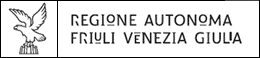 DOMANDA DI CONTRIBUTO PER LA PARTECIPAZIONE A PROGRAMMI E PROGETTI EUROPEI E INTERNAZIONALI DA PARTE DELLE UNIVERSITA’ DELLA TERZA ETA’ E DELLA LIBERA ETA’. ANNO 2022. (rif. Legge regionale n. 41/2017, articolo 2, commi 3 e 4 – Regolamento concernente i criteri e le modalità per la concessione dei contributi a sostegno delle Università della terza età e della libera età nell’ambito dell’apprendimento non formale, in attuazione dell’articolo 8 della legge regionale 1 dicembre 2017, n. 41, emanato con decreto del Presidente della Regione 24 settembre 2018, n. 0192/Pres.)Il sottoscritto/a ________________________________in qualità di legale rappresentante di_______________ ________________________________________________________________________________________________CHIEDECHE VENGA CONCESSO PER L’ANNO 2022 IL CONTRIBUTO PREVISTO DALL’ARTICOLO 2, COMMA 3, DELLA LEGGE REGIONALE 1 DICEMBRE 2017, N. 41 (Interventi a sostegno delle università della terza età e della libera età nell’ambito dell’apprendimento non formale) (barrare la casella che interessa)  PER PROGRAMMI E PROGETTI EUROPEI O INTERNAZIONALI FINO A 50.000 EURO; PER PROGRAMMI E PROGETTI EUROPEI O INTERNAZIONALI DA 50.001,00 A 100.000,00 EURO; PER PROGRAMMI E PROGETTI EUROPEI O INTERNAZIONALI OLTRE I 100.000,01 EURO; e prende atto che i dati forniti con la domanda saranno trattati per le finalità e nei limiti di cui al presente procedimento contributivo nel rispetto della normativa vigente.Allegato ADichiarazione sostitutiva di certificazione e di atto notorio, rilasciata ai sensi degli articoli 46 e 47 del Decreto del Presidente della Repubblica 28 dicembre 2000, n. 445 (Testo unico delle disposizioni legislative e regolamentari in materia di documentazione amministrativa).Il/la sottoscritto/a ________________________________________________________________nato/a a _____________________, il ____________ codice fiscale ________________________residente a _________________, in via ___________________, n° ___, C.a.p. _______________in qualità di ________________________ dell’Ente _____________________________________con sede legale in ______________________, via _____________________________________codice fiscale dell’Ente _________________________, telefono ___________________________cell. _____________________________ e-mail ________________________________________indirizzo Pec ______________________________________________________________consapevole che le dichiarazioni mendaci, le falsità negli atti e l’esibizione di atti contenenti dati non più rispondenti a verità sono punite ai sensi dell’art. 76 del D.P.R. n. 445/2000DICHIARA CHE L’ENTE RAPPRESENTATOalla data di avvio delle attività finanziate è in possesso dei requisiti di cui all’art. 5, comma 1, lettere f), g), h), i) della legge regionale n. 41/2017, che si riportano:f)  disporre di strutture idonee rispetto alle norme in materia di accessibilità, sicurezza e igiene e adeguate rispetto alle attività culturali e didattiche da svolgere; g) rispettare le disposizioni delle leggi vigenti in materia lavoristica, fiscale, tributaria, previdenziale e di regolarità contributiva; h) essere in possesso di idonea copertura assicurativa per infortuni e responsabilità civile del personale e degli associati; i)  avere personale docente in possesso di un diploma di laurea o di una esperienza specialistica nella disciplina attinente agli argomenti del corso o dell'attività svolta.ai fini fiscali (barrare la casella che interessa): non è titolare di partita IVA.oppure è titolare di partita IVA e in tal caso: l’imposta addebitata costituisce un costo in quanto non recuperabile:□ integralmente (indetraibilità del 100%)□ nella percentuale del ________ % l’imposta viene compensata e pertanto non costituisce un costo è ente non commerciale e l’attività oggetto del contributo NON è svolta nell’ambito dell’esercizio d’impresa o comunque non produce reddito di natura commerciale;è ente commerciale e l’attività oggetto del contributo NON è svolta nell’ambito dell’esercizio d’impresa o comunque non produce reddito di natura commerciale;è ente non commerciale e l’attività oggetto del contributo è svolta nell’ambito dell’esercizio d’impresa o comunque produce reddito di natura commerciale;è ente commerciale e l’attività oggetto del contributo è svolta nell’ambito dell’esercizio d’impresa o comunque produce reddito di natura commerciale;pertanto:non si applica la ritenuta fiscale d’acconto prevista dal secondo comma dell’articolo 28 del D.P.R. n.600/1973si applica la ritenuta fiscale d’acconto prevista dal secondo comma dell’art. 28 del D.P.R. n. 600/1973ha assolto l’imposta di bollo sulla presente istanza mediante (barrare la casella che interessa): modello f23 allegato in copia all’istanza pagamento telematico con ricevuta allegata in copia all’istanza versamento su c/c postale con ricevuta allegata in copia all’istanza apposizione di marca da bollo annullata sulla versione cartacea del frontespizio dell’istanza e utilizzata esclusivamente per la presente domanda. In tal caso:- l’identificativo della marca da bollo è il numero _____________________________- la data di emissione della marca è la seguente (gg/mm/aaaa) _______________- l’importo è pari a € _______________________________________________________oppure l’ente rappresentato è esente dall’imposta di bollo ai sensi della seguente norma:    ______________________________________________________________________________Dichiara, infine, di esonerare l’Amministrazione regionale da ogni responsabilità fiscale, amministrativa e penale, qualora la presente dichiarazione non dovesse corrispondere al vero per diversa imposizione accertata dagli Uffici Fiscali.Luogo e data ____________________________________Firma del legale rappresentante_____________________________Allegare copia non autenticata di un documento di identità del dichiarante in corso di validità ai sensi dell’articolo 38 del D.P.R. n.445/2000.Allegato ADICHIARAZIONE RELATIVA ALLE MODALITA’ DI PAGAMENTOIl/la sottoscritto/ain qualità di legale rappresentante dell’Ente/Associazioneal fine di poter procedere all’incasso dei pagamenti che verranno effettuati da codesta Amministrazione regionaleC H I E D Eche  versamento dell’avvenga mediante dichiara, inoltre, di esonerare codesta Amministrazione regionale nonché  regionale da ogni e qualsiasi responsabità per errori dovuti ad inesatte indicazioni contenute nel presente modulo ovvero per effetto di mancata comunicazione nelle dovute forme delle variazioni che potrebbero verificarsi successivamente.Alla Regione autonoma Friuli Venezia GiuliaDirezione centrale lavoro, formazione, istruzione e famiglia Servizio istruzione, università e diritto allo studioPosta elettronica certificata (PEC):lavoro@certregione.fvg.it QUADRO A:                Dati del legale rappresentante del soggetto beneficiario QUADRO A:                Dati del legale rappresentante del soggetto beneficiario Nome e cognomeLuogo e data di nascitanascita nascitalCodice fiscaleQUADRO B:               Dati del soggetto beneficiario QUADRO B:               Dati del soggetto beneficiario Esatta denominazione riportata nello statutoData di inizio attivitàIndirizzo della sede legale via                             n. civico         città                                     capIndirizzo della sede operativa, se diversa dalla sede legale via                             n. civico         città                                     capCodice fiscale/Partita IvaRecapititel.                                           cell.PEC ed eventuale ulteriore indirizzo e-mailDenominazione progettoPeriodo svolgimento fase di progettazioneEventuale persona di riferimento per la domanda di contributo, se diversa dal legale rappresentante e suoi recapiti QUADRO C:               Allegati QUADRO C:               Allegati 1. copia dell’atto costitutivo e dello statuto (qualora non già in possesso del Servizio o se variato successivamente all’ultima trasmissione) da cui risulti l’assenza dello scopo di lucro.2. dichiarazione sostitutiva di certificazione e di atto di notorietà, rilasciata ai sensi degli articoli 46 e 47 del D.P.R. n. 445/2000, attestante:- il possesso dei requisiti di cui all’art. 5 comma 1, lettere f), g), h), i) della legge regionale n. 41/2017;- la titolarità o la non titolarità della partita IVA e l’eventuale natura di costo a carico del soggetto beneficiario, anche in misura parziale;- la natura commerciale o non commerciale del soggetto beneficiario e l’assoggettabilità o non assoggettabilità alla ritenuta a titolo d’acconto dell’imposta sul reddito delle società (IRES) pari al 4% dell’importo dell’incentivo, ai sensi dell’articolo 28 del D.P.R. 29 settembre 1973, n. 600 (Disposizioni comuni in materia di accertamento delle imposte sui redditi) con indicazione delle relative motivazioni;- le modalità dell’avvenuto assolvimento dell’imposta di bollo ovvero le motivazioni dell’esenzione.3. dichiarazione relativa alle modalità di pagamento.4. copia della documentazione presentata per la partecipazione al programma/progetto europeo o internazionale.5. fotocopia del documento d’identità in corso di validità del legale rappresentante del soggetto beneficiario Luogo e dataTimbroFirma leggibile Nome e cognomeNato/a, in datanascita nascitalResidente in (via, n., città, cap, prov.)Codice fiscalePartita Ivanascita nascitalaccreditamento sul conto corrente bancario/postaleaccreditamento sul conto corrente bancario/postaleaperto presso l’Istituto      aperto presso l’Istituto      Fiale di      intestato all’Ente/ Associazione           intestato all’Ente/ Associazione           intestato all’Ente/ Associazione           codice IBAN (riempire tutte le caselle)luogo e datafirma  del legale rappresentante